Положение «Об организации предоставления общедоступного и бесплатного дошкольного образования на территории Пограничного муниципального округа, создание условий для осуществления присмотра и ухода за детьми, осваивающими образовательные программы дошкольного образования в муниципальных образовательных организациях Пограничного муниципального округа, содержание детей в образовательных организациях, реализующих образовательные программы дошкольного образования»ПринятРешением Думы Пограничногомуниципального округа«25» 02  2021 г. № 137I. Общие положения1. Настоящее Положение «Об организации предоставления общедоступного         и бесплатного дошкольного образования на территории Пограничного муниципального округа, создание условий для осуществления присмотра и ухода за детьми, осваивающими образовательные программы дошкольного образования                  в муниципальных образовательных организациях Пограничного муниципального округа, содержание детей в образовательных организациях, реализующих образовательные программы дошкольного образования» (далее - Положение) разработано в соответствии с Конституцией Российской Федерации, Федеральным законом Российской Федерации от 06.10.2003 № 131-ФЗ «Об общих принципах организации местного самоуправления в Российской Федерации», Федеральным законом от 29.12.2012 № 273-ФЗ «Об образовании в Российской Федерации», приказом Министерства просвещения Российской Федерации от 31.07.2020 № 373              «Об утверждении Порядка организации и осуществления образовательной деятельности по основным общеобразовательным программам - образовательным программам дошкольного образования», Постановлением главного государственного врача Российской Федерации от 28 сентября 2020 года № 28 «Об утверждении санитарных правил СП 2.4.3648-20 «Санитарно-эпидемиологические требования                       к организациям воспитания и обучения, отдыха и оздоровления детей и молодежи», Уставом Пограничного муниципального округа.2. Настоящее Положение разработано в целях обеспечения реализации прав граждан на общедоступное бесплатное дошкольное образование, определяет социально-экономические условия получения дошкольного образования на территории Пограничного муниципального округа и регламентирует порядок организации предоставления общедоступного бесплатного дошкольного образования на территории Пограничного муниципального округа, создания условий для осуществления присмотра и ухода за детьми, содержания детей в муниципальных образовательных организациях Пограничного муниципального округа, реализующих образовательные программы дошкольного образования.3. Образовательную деятельность по образовательным программам дошкольного образования могут осуществлять организации, осуществляющие  образовательную деятельность и реализующие основные общеобразовательные программы - образовательные программы  дошкольного образования, в том числе адаптированные образовательные программы дошкольного образования, включая индивидуальных предпринимателей (далее - образовательная организация). II. Цели и задачи дошкольного образования1. Дошкольное образование направлено на формирование общей культуры, развитие физических, интеллектуальных, нравственных, эстетических и личностных качеств, формирование предпосылок учебной деятельности, сохранение и укрепление здоровья детей дошкольного возраста.Предоставление дошкольного образования на территории Пограничного муниципального округа осуществляется с целью обеспечения гарантированного гражданам Российской Федерации права на получение общедоступного и бесплатного дошкольного образования, повышения социального статуса дошкольного образования, обеспечения государством равенства возможностей для каждого ребенка в получении качественного дошкольного образования, обеспечения государственных гарантий уровня и качества дошкольного образования на основе единства обязательных требований к условиям реализации образовательных программ дошкольного образования, их структуре и результатам их освоения, сохранения единства образовательного пространства Российской Федерации относительно уровня дошкольного образования.2. Основными задачами дошкольного образования являются:1) охрана и укрепление физического и психического здоровья детей, в том числе их эмоционального благополучия;2) обеспечение равных возможностей для полноценного развития каждого ребенка в период дошкольного детства независимо от места жительства, пола, нации, языка, социального статуса, психофизиологических и других особенностей (в том числе ограниченных возможностей здоровья);3) обеспечение преемственности целей, задач и содержания образования, реализуемых в рамках образовательных программ различных уровней;4) создание благоприятных условий развития детей в соответствии                 с их возрастными и индивидуальными особенностями и склонностями, развития способностей и творческого потенциала каждого ребенка как субъекта отношений     самим собой, другими детьми, взрослыми и миром;5) объединение обучения и воспитания в целостный образовательный процесс     на основе духовно-нравственных и социокультурных ценностей и принятых в обществе правил и норм поведения в интересах человека, семьи, общества;6) формирование общей культуры личности детей, в том числе ценностей здорового образа жизни, развития их социальных, нравственных, эстетических, интеллектуальных, физических качеств, инициативности, самостоятельности             и ответственности ребенка, формирования предпосылок учебной деятельности;7) обеспечение вариативности и разнообразия содержания Программ               и организационных форм дошкольного образования, возможности формирования Программ различной направленности с учетом образовательных потребностей, способностей и состояния здоровья детей;8) формирование социокультурной среды, соответствующей возрастным, индивидуальным, психологическим и физиологическим особенностям детей;9) обеспечение психолого-педагогической поддержки семьи и повышения компетентности родителей (законных представителей) в вопросах развития              и образования, охраны и укрепления здоровья детей.III. Организация и осуществление образовательной деятельности1. Дошкольное образование может быть получено в организациях, осуществляющих образовательную деятельность, а также вне организаций, в форме семейного образования. Форма получения дошкольного образования определяется родителями (законными представителями) несовершеннолетнего обучающегося. При выборе родителями (законными представителями) несовершеннолетнего обучающегося формы получения дошкольного образования учитывается мнение ребенка.При выборе родителями (законными представителями) детей формы получения дошкольного образования в форме семейного образования родители (законные представители) информируют об этом выборе орган местного самоуправления Пограничного муниципального округа.2. Образовательные организации могут использовать сетевую форму реализации образовательных программ дошкольного образования и (или) отдельных компонентов, предусмотренных образовательными программами (в том числе различного вида и (или) направленности), обеспечивающую возможность освоения образовательных программ воспитанниками с использованием ресурсов нескольких организаций, осуществляющих образовательную деятельность, включая иностранные, а также при необходимости       с использованием ресурсов иных организаций. Использование сетевой формы реализации образовательных программ дошкольного образования осуществляется на основании договора между указанными организациями, в котором указываются основные характеристики образовательной программы, реализуемой с использованием такой формы (в том числе вид и (или) направленность) (при реализации части образовательной программы определенного вида и (или) направленности указываются также характеристики отдельных компонентов, предусмотренных образовательными программами), а также объем ресурсов, используемых каждой из указанных организаций, и распределение обязанностей между ними, срок действия этого договора3. Образовательные организации Пограничного муниципального округа обеспечивают получение дошкольного образования, присмотр и уход                    за воспитанниками,  возраст которых установлен частью 1 статьи 67 Федерального  закона от 29.12. 2012 № 273-ФЗ «Об образовании в Российской Федерации»  (далее  - ст. 67).4. Сроки получения дошкольного образования устанавливаются федеральным государственным образовательным стандартом дошкольного образования.5. Содержание дошкольного образования определяется образовательной программой дошкольного образования.6. Требования к структуре, объему, условиям реализации и результатам освоения образовательной программы дошкольного образования определяются федеральным государственным образовательным стандартом дошкольного образования.7. Образовательные программы дошкольного образования самостоятельно разрабатываются и утверждаются образовательными организациями.Образовательные программы дошкольного образования разрабатываются                и утверждаются образовательной организацией в соответствии с федеральным государственным образовательным стандартом дошкольного образования и с учетом соответствующих примерных образовательных программ дошкольного образования.8. В образовательных организациях образовательная деятельность осуществляется на государственном языке Российской Федерации. Образовательная деятельность может осуществляться на родном языке из числа языков народов Российской Федерации, в том числе на русском языке как родном языке, в соответствии с образовательной программой дошкольного образования и на основании заявления родителей (законных представителей).Дошкольное образование может быть получено на иностранном языке              в соответствии с образовательной программой дошкольного образования и в порядке, установленном законодательством Российской Федерации об образовании                и локальными нормативными актами образовательной организации.9. Освоение образовательных программ дошкольного образования                не сопровождается проведением промежуточных аттестаций и итоговой аттестации обучающихся.10.  Образовательная деятельность по образовательным программам дошкольного образования в образовательной организации осуществляется в группах.Группы могут иметь общеразвивающую, компенсирующую, оздоровительную или комбинированную направленность.В группах общеразвивающей направленности осуществляется реализация образовательной программы дошкольного образования.В группах компенсирующей направленности осуществляется реализация адаптированной образовательной программы дошкольного образования для детей             с ограниченными возможностями здоровья с учетом особенностей их психофизического развития, особых образовательных потребностей, индивидуальных возможностей, обеспечивающей коррекцию нарушений развития и социальную адаптацию воспитанников с ограниченными возможностями здоровья.Группы оздоровительной направленности создаются для детей с туберкулезной интоксикацией, часто болеющих детей и других категорий детей, нуждающихся           в длительном лечении и проведении для них необходимого комплекса специальных лечебно-оздоровительных мероприятий. В группах оздоровительной направленности осуществляется реализация образовательной программы дошкольного образования,          а также комплекс санитарно-гигиенических, лечебно-оздоровительных                  и профилактических мероприятий и процедур.В группах комбинированной направленности осуществляется совместное образование здоровых детей и детей с ограниченными возможностями здоровья               в соответствии с образовательной программой дошкольного образования, адаптированной для детей с ограниченными возможностями здоровья с учетом особенностей их психофизического развития, особых образовательных потребностей, индивидуальных возможностей, обеспечивающей коррекцию нарушений развития       и социальную адаптацию воспитанников с ограниченными возможностями здоровья.В образовательных организациях могут быть организованы также: группы детей раннего возраста без реализации образовательной программы дошкольного образования, обеспечивающие развитие, присмотр, уход и оздоровление воспитанников, возраст которых установлен  ст. 67;группы по присмотру и уходу без реализации образовательной программы дошкольного образования для воспитанников, возраст которых установлен             ст. 67.В группах по присмотру и уходу обеспечивается комплекс мер по организации питания и хозяйственно-бытового обслуживания детей, обеспечению соблюдения ими личной гигиены и режима дня;семейные дошкольные группы с целью удовлетворения потребности населения      в услугах дошкольного образования в семьях. Семейные дошкольные группы могут иметь любую направленность или осуществлять присмотр и уход за детьми без реализации образовательной программы дошкольного образования.В группы могут включаться как воспитанники одного возраста, так                 и воспитанники разных возрастов (разновозрастные группы).11. Режим работы образовательной организации устанавливается ее локальным нормативным актом. Группы могут функционировать в режиме: кратковременного пребывания (до 5 часов в день), сокращенного дня (8 - 10-часового пребывания), полного дня (10,5 - 12-часового пребывания), продленного дня (13 - 14-часового пребывания) и круглосуточного пребывания детей. По запросам родителей (законных представителей) возможна организация работы групп также в выходные и праздничные дни.Образовательные программы дошкольного образования реализуются в группах, функционирующих в режиме не менее 3 часов в день.12. Родители (законные представители) несовершеннолетнего воспитанника, обеспечивающие получение воспитанником дошкольного образования в форме семейного образования, имеют право на получение методической, психолого-педагогической, диагностической и консультативной помощи без взимания платы, в том числе в дошкольных образовательных организациях                          и общеобразовательных организациях, если в них созданы соответствующие консультационные центры. Обеспечение предоставления таких видов помощи осуществляется органами государственной власти субъектов Российской Федерации.IV. Особенности организации образовательной деятельности для лиц         с ограниченными возможностями здоровья1. Содержание дошкольного образования и условия организации обучения         и воспитания детей с ограниченными возможностями здоровья определяются адаптированной образовательной программой дошкольного образования, а для детей-инвалидов также в соответствии с индивидуальной программой реабилитации или абилитации ребенка-инвалида.Условия для получения образования детьми с ограниченными возможностями здоровья определяются в заключении психолого-медико-педагогической комиссии..2. В образовательных организациях, осуществляющих образовательную деятельность по адаптированным образовательным программам дошкольного образования, должны быть созданы специальные условия для получения дошкольного образования детьми с ограниченными возможностями здоровья.3.  Под специальными условиями для получения дошкольного образования детьми с ограниченными возможностями здоровья понимаются условия обучения, воспитания и развития таких детей, включающие в себя использование специальных образовательных программ и методов обучения и воспитания, специальных учебников, учебных пособий и дидактических материалов, специальных технических средств обучения коллективного и индивидуального пользования, предоставление услуг ассистента (помощника), оказывающего детям необходимую техническую помощь, проведение групповых и индивидуальных коррекционных занятий, обеспечение доступа в здания образовательных организаций и другие условия, без которых невозможно или затруднено освоение образовательных программ дошкольного образования детьми с ограниченными возможностями здоровья.4. В целях доступности получения дошкольного образования детьми                с ограниченными возможностями здоровья организацией обеспечивается:1) для детей с ограниченными возможностями здоровья по зрению:присутствие ассистента, оказывающего ребенку необходимую помощь;обеспечение выпуска альтернативных форматов печатных материалов (крупный шрифт) или аудиофайлов;2) для детей с ограниченными возможностями здоровья по слуху:обеспечение надлежащими звуковыми средствами воспроизведения информации;3) для детей, имеющих нарушения опорно-двигательного аппарата, материально-технические условия должны обеспечивать возможность беспрепятственного доступа детей в учебные помещения, столовые, туалетные и другие помещения организации, а также их пребывания в указанных помещениях (наличие пандусов, поручней, расширенных дверных проемов, лифтов, локальное понижение стоек-барьеров до высоты не более 0,8 м; наличие специальных кресел и других приспособлений).5. Дошкольное образование детей с ограниченными возможностями здоровья может быть организовано как совместно с другими детьми, так и в отдельных группах или отдельных образовательных организациях.Количество детей в группах компенсирующей направленности не должно превышать:для детей с тяжелыми нарушениями речи - 6 детей в возрасте до 3 лет и 10 детей      в возрасте старше 3 лет;для детей с фонетико-фонематическими нарушениями речи - 12 детей в возрасте старше 3 лет;для глухих детей - 6 детей для обеих возрастных групп; для слабослышащих детей - 6 детей в возрасте до 3 лет и 8 детей в возрасте старше 3 лет;для слепых детей - 6 детей для обеих возрастных групп; для слабовидящих детей - 6 детей в возрасте до 3 лет и 10 детей в возрасте старше 3 лет;для детей с амблиопией, косоглазием - 6 детей в возрасте до 3 лет и 10 детей        в возрасте старше 3 лет;для детей с нарушениями опорно-двигательного аппарата - 6 детей в возрасте до 3 лет и 8 детей в возрасте старше 3 лет;для детей с задержкой психоречевого развития - 6 детей в возрасте до 3 лет;           для детей с задержкой психического развития - 10 детей в возрасте старше 3 лет;для детей с умственной отсталостью легкой степени - 10 детей в возрасте старше 3 лет;для детей с умственной отсталостью умеренной, тяжелой степени - 8 детей         в возрасте старше 3 лет;для детей с расстройствами аутистического спектра - 5 детей для обеих возрастных групп;для детей со сложными дефектами (тяжелыми и множественными нарушениями развития) - 5 детей для обеих возрастных групп.Количество детей в группах комбинированной направленности не должно превышать:в возрасте до 3 лет - не более 10 детей, в том числе не более 3 детей                 с ограниченными возможностями здоровья; в возрасте старше 3 лет:не более 10 детей, в том числе не более 3 глухих детей, или слепых детей, или детей с нарушениями опорно-двигательного аппарата, или детей с умственной отсталостью умеренной, тяжелой степени, или с расстройствами аутистического спектра, или детей со сложным дефектом;не более 15 детей, в том числе не более 4 слабовидящих и (или) детей              с амблиопией и (или) косоглазием, или слабослышащих детей, или детей, имеющих тяжелые нарушения речи, или детей с умственной отсталостью легкой степени;не более 17 детей, в том числе не более 5 детей с задержкой психического развития, детей с фонетико-фонематическими нарушениями речи.Допускается организовывать разновозрастные группы компенсирующей или комбинированной направленности для детей, возраст которых установлен ст. 67         с учетом возможности организации в них режима дня, соответствующего анатомо-физиологическим особенностям детей каждой возрастной группы,               с предельной наполняемостью 6 и 12 человек соответственно.При комплектовании групп комбинированной направленности не допускается смешение более 3 категорий детей с ограниченными возможностями здоровья; при объединении детей с разными нарушениями в развитии учитываются направленность адаптированных образовательных программ дошкольного образования и возможности их одновременной реализации в одной группе.6. При получении дошкольного образования детьми с ограниченными возможностями здоровья в группах компенсирующей направленности в штатное расписание вводятся штатные единицы следующих специалистов: учитель-дефектолог (олигофренопедагог, сурдопедагог, тифлопедагог), учитель-логопед, педагог-психолог, тьютор, ассистент (помощник) на каждую группу:для детей с нарушениями слуха (глухих, слабослышащих, позднооглохших) -не менее 0,5 штатной единицы учителя-логопеда, не менее 1 штатной единицы учителя-дефектолога (сурдопедагога), не менее 0,5 штатной единицы педагога-психолога;для детей с нарушениями зрения (слепых, слабовидящих, с амблиопией и косоглазием) - не менее 1 штатной единицы учителя-дефектолога (тифлопедагога), не менее 0,5 штатной единицы учителя-логопеда, не менее 0,5 штатной единицы педагога-психолога;для детей с тяжелыми нарушениями речи - не менее 1 штатной единицы учителя-логопеда, не менее 0,5 штатной единицы педагога-психолога;для детей с нарушениями опорно-двигательного аппарата - не менее 1 штатной единицы учителя-дефектолога и (или) педагога-психолога, не менее 0,5 штатной единицы учителя-логопеда, не менее 0,5 штатной единицы ассистента (помощника);для детей с расстройствами аутистического спектра - не менее 0,5 штатной единицы учителя-дефектолога (олигофренопедагогога) и/или педагога-психолога, не менее 0,5 штатной единицы учителя-логопеда;для детей с задержкой психического развития - не менее 1 штатной единицы учителя-дефектолога (олигофренопедагога) и/или педагога-психолога, не менее 0,5 штатной единицы учителя-логопеда;для детей с умственной отсталостью - не менее 1 штатной единицы учителя-дефектолога (олигофренопедагога), не менее 0,5 штатной единицы учителя-логопеда и не менее 1 штатной единицы педагога-психолога;для детей со сложным дефектом (тяжелыми и множественными нарушениями развития) - не менее 1 штатной единицы учителя-дефектолога и (или) педагога-психолога, не менее 0,5 штатной единицы учителя-логопеда, не менее 1 штатной единицы ассистента (помощника).На каждую группу компенсирующей направленности для детей с нарушениями зрения (слепых), или расстройствами аутистического спектра, или умственной отсталостью (умеренной и тяжелой степени) - не менее 1 штатной единицы тьютора.При получении дошкольного образования детьми с ограниченными возможностями здоровья в группах комбинированной направленности для организации непрерывной образовательной деятельности и коррекционных занятий с учетом особенностей детей в штатное расписание вводятся штатные единицы следующих специалистов: учитель-дефектолог (олигофренопедагог, сурдопедагог, тифлопедагог), учитель-логопед, педагог-психолог, тьютор, ассистент (помощник) из расчета 1 штатная единица:учителя-дефектолога (сурдопедагога, тифлопедагога, олигофренопедагога)       на каждые 5-12 обучающихся с ограниченными возможностями здоровья;учителя-логопеда на каждые 5-12 обучающихся с ограниченными возможностями здоровья;педагога-психолога на каждые 20 обучающихся с ограниченными возможностями здоровья;тьютора на каждые 1-5 обучающихся с ограниченными возможностями здоровья;ассистента (помощника) на каждые 1-5 обучающихся с ограниченными возможностями здоровья.7. Для воспитанников, нуждающихся в длительном лечении, детей-инвалидов, которые по состоянию здоровья не могут посещать образовательные организации, на основании заключения медицинской организации и письменного обращения родителей (законных представителей) обучение по образовательным программам дошкольного образования организуется на дому или в медицинских организациях.Порядок регламентации и оформления отношений государственной                и муниципальной образовательной организации и родителей (законных представителей) воспитанников, нуждающихся в длительном лечении, а также детей-инвалидов в части организации обучения по образовательным программам дошкольного образования на дому или в медицинских организациях определяется нормативным правовым актом уполномоченного органа государственной власти субъекта Российской Федерации.V. Создание условий для осуществления присмотра и ухода за детьми, содержание детей1. Дошкольные образовательные организации осуществляют присмотр и уход     за детьми. Иные организации, осуществляющие образовательную деятельность        по реализации образовательных программ дошкольного образования, вправе осуществлять присмотр и уход за детьми.Под присмотром и уходом за детьми понимается комплекс мер по организации питания и хозяйственно-бытового обслуживания детей, обеспечению соблюдения ими личной гигиены и режима дня.2. Образовательные организации обязаны осуществлять свою деятельность        в соответствии с законодательством об образовании, в том числе создавать безопасные условия присмотра и ухода за воспитанниками, их содержания в соответствии            с установленными нормами, обеспечивающими жизнь и здоровье воспитанников, работников образовательной организации.3. Организация питания в образовательной организации возлагается               на образовательную организацию.4. Организация питания и хозяйственно-бытовое обслуживание детей, обеспечение ими личной гигиены и режима дня осуществляются в соответствии          с санитарно-эпидемиологическими требованиями к устройству, содержанию            и организации режима работы в дошкольных организациях.5. Присмотр и уход за детьми осуществляется образовательными организациями на основании договора об оказании соответствующих услуг между родителями (законными представителями) ребенка и организацией.6. В целях материальной поддержки воспитания и обучения детей, посещающих образовательные организации, реализующие образовательную программу дошкольного образования, родителям (законным представителям) выплачивается компенсация           в размере, устанавливаемом нормативными правовыми актами Приморского края,         но не менее двадцати процентов среднего размера родительской платы за присмотр      и уход за детьми в образовательных организациях, установленного органами государственной власти на первого ребенка, не менее пятидесяти процентов размера такой платы на второго ребенка, не менее семидесяти процентов размера такой платы    на третьего ребенка и последующих детей.Порядок обращения за получением компенсации и порядок ее выплаты устанавливаются нормативно-правовыми актами Приморского края.Финансовое обеспечение расходов, связанных с выплатой компенсации, является расходным обязательством Приморского края.VI. Полномочия органов местного самоуправления по организации предоставления  общедоступного  бесплатного  дошкольного  образования1. К полномочиям Думы Пограничного муниципального округа относится:–  принятие  нормативных правовых актов в сфере образования в соответствии    с действующим законодательством.2. К полномочиям Администрации Пограничного муниципального округа относится:1) обеспечение исполнения федеральных законов и иных федеральных нормативных правовых актов, законов и иных нормативных правовых актов Приморского края, правовых актов органов местного самоуправления Пограничного муниципального округа в части организации предоставления общедоступного бесплатного дошкольного образования на территории Пограничного муниципального округа;2) организация реализации прав детей на дошкольное образование, установленных законодательством Российской Федерации и настоящим Положением;3) осуществление учета детей дошкольного возраста, не посещающих образовательные организации, для организации предоставления дошкольного образования;4) обеспечение выполнения планов и программ развития муниципальной системы дошкольного образования;5) утверждение уставов образовательных организаций;6) определение рациональности сети образовательных организаций                 и образовательных услуг;7) осуществление работ по ликвидации, реорганизации и созданию образовательных организаций в соответствии с законодательством Российской Федерации;8) назначение и освобождение от занимаемой должности руководителя образовательной организации;9) проведение ревизий рационального использования бюджетных                  и внебюджетных средств в образовательных организациях;10) иные функции в соответствии с законодательством Российской Федерации      и нормативными правовыми актами Пограничного муниципального округа.3. Функции и полномочия учредителя в отношении дошкольных образовательных организаций осуществляет Администрация Пограничного муниципального округа.VII. Имущество образовательной организации. Финансовое обеспечение организации предоставления общедоступного бесплатного дошкольного образования1. Имущество образовательной организации закрепляется за ней на праве оперативного управления в соответствии с Гражданским Кодексом Российской Федерации.Земельный участок, необходимый для выполнения образовательной организацией своих уставных задач, предоставляется ей на праве постоянного (бессрочного) пользования.2. Образовательная организация несет ответственность за сохранность и целевое использование закрепленного за ней имущества.3. Финансовое обеспечение государственных гарантий реализации прав          на получение общедоступного и бесплатного дошкольного образования                  в образовательных организациях, включая расходы на оплату труда, приобретение учебников и учебных пособий, средств обучения, игр, игрушек (за исключением расходов на содержание зданий и оплату коммунальных услуг), относится               к полномочиям органов государственной власти Приморского края и осуществляется     в соответствии с нормативами, определяемыми органами государственной власти Приморского края.4. К расходным обязательствам бюджета Пограничного муниципального округа относятся финансовые обязательства, возникающие в связи с содержанием зданий        и оплатой коммунальных услуг, а также другие расходы, связанные с осуществлением присмотра и ухода за детьми, содержанием детей в образовательных организациях,     за исключением расходов, отнесенных к финансовым обязательствам органов государственной власти Приморского края, и расходов, возмещаемых за счет средств родительской платы, установленной в соответствии с настоящим пунктом.5. Финансовое обеспечение деятельности образовательных организаций осуществляется в соответствии с муниципальным заданием для образовательной организации, которое формируется и утверждается в порядке, определенном нормативным правовым актом Администрации Пограничного муниципального округа, в соответствии с видами деятельности, отнесенными к основной деятельности.Финансовое обеспечение выполнения муниципального задания осуществляется    в виде:а) субсидий из районного бюджета на возмещение нормативных затрат, связанных с оказанием муниципальных услуг, выполнением работ;б) субсидий из районного бюджета на иные цели;в) бюджетных инвестиций из средств бюджета Пограничного муниципального округа;г) субвенций из средств бюджета Приморского края. Порядок определения объема и условия предоставления субсидий из местного бюджета устанавливаются Администрацией Пограничного муниципального округа.6. Образовательные организации вправе привлекать в порядке, установленном законодательством Российской Федерации, дополнительные финансовые средства       за счет предоставления платных дополнительных образовательных и иных предусмотренных уставом образовательной организации услуг, а также за счет добровольных пожертвований и целевых взносов физических и (или) юридических лиц.Привлечение образовательными организациями дополнительных средств         не влечет за собой снижения абсолютных размеров их финансирования.VIII. Заключительные положения1. Считать утратившим силу муниципальный правовой акт от 20.02.2017          № 156-МПА «Об утверждении Положения «Об организации предоставления общедоступного и бесплатного дошкольного образования на территории Пограничного муниципального района, создание условий для осуществления присмотра и ухода        за детьми, осваивающими образовательные программы дошкольного образования                  в муниципальных образовательных организациях Пограничного муниципального района, содержание детей в образовательных организациях, реализующих образовательные программы дошкольного образования»».2. Настоящий муниципальный правовой акт вступает в силу с момента опубликования.Глава Пограничного муниципального округа                                                 О.А. АлександровМУНИЦИПАЛЬНЫЙ ПРАВОВОЙ АКТПОГРАНИЧНОГО МУНИЦИПАЛЬНОГО ОКРУГАПРИМОРСКОГО КРАЯ26.02.2021                           п. Пограничный                       № 69-МПА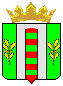 